_______________________________                                                      Chodzież, dnia_______________                 (pieczęć jednostki organizacyjnej) 	 	 Z A Ś W I A D C Z E N I EZaświadcza się, że Pan/Pani  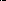 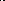 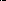 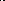                                                                                                                                                    (Imię i nazwisko) Zamieszkały/a 	 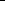 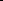 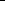 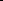                                                                                                                                      (adres) Jest zatrudniony/a od____________	do _____________	w wymiarze czasu pracy ___________Wszelkie przychody w/w (w tym również z tyt. umów zlecenia i o dzieło, ew. zasiłki chorobowe) po odliczeniu kosztów  ich uzyskania oraz po odliczeniu składek na ubezpieczenie emerytalne i  rentowe oraz na ubezpieczenie chorobowe, określonych w  przepisach o systemie ubezpieczeń społecznych w niżej wym.  miesiącach wyniosły: (miesiąc i rok) 	 _____________________ 	        dochód _____________________ 	   zł. (miesiąc i rok) 	 _____________________ 	        dochód _____________________ 	   zł. (miesiąc i rok) 	 _____________________ 	        dochód _____________________ 	   zł. Ponadto pracownik w tym okresie pobrał / nie pobrał *) wszelkie inne środki finansowe wypłacone w podanym okresie w wysokości: _________________________________________________ zł.Zaświadczenie wydaje się w celu uzyskania obniżenia czynszu. * niepotrzebne skreślić                                                                                   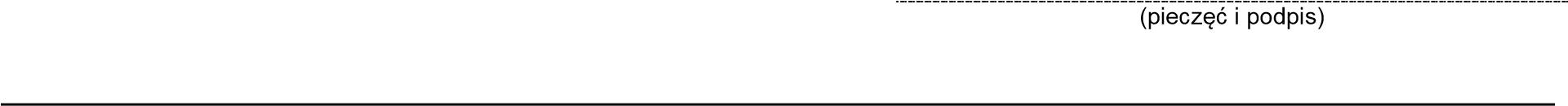 